Kubernetes Hands-On Workshop – GCP / GKE Setup
This document covers the steps to get your own Google Cloud Platform (GCP) Trial Account and Google Kubernetes Environment (GKE).  
1. Sign-in to GCP Sign-Up and enable the Kubernetes APIGo to: https://console.cloud.google.com/kubernetes If you do not already have a Google account you will need to create one. 
Once logged in, you should land in the “Kubernetes Engine” -> “Clusters” view and you will be asked to “Enable” the Kubernetes API and to create a Billing Account. Note: At this point you will need a valid credit card, but your card will not be charged, even after you have used up your Trial credits, unless you opt-in. Once you have setup your Billing account, you can then “Enable” the Kubernetes API which can take a minute or two.  When the Kubernetes API is ready, you can move on to creating your first cluster! 2. Create Kubernetes ClusterCreate your first cluster, and choose “GKE Standard” as the cluster mode and make the following changes to the default configuration:Cluster Basics->Name: <choose your own cluster name>Node Pools->default-pool->Nodes->Series: N1Node Pools->default-pool->Nodes->Machine Type: n1-standard-4 (4vCPU,15 GB memory)
Your cluster should take ~3-5 minutes to be ready.  You’ll know when it’s ready when you see the  in the Clusters view.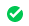 
3. Use Google Cloud Shell to connect to the clusterIn the Clusters view, for your cluster select: “Connect -> Run In Cloud Shell”. After accepting a one-time prompt, the shell will be launched with your first command “gcloud container…” pre-typed.  Press Enter to execute this command which connects kubectl to your cluster.Verify you are connected to your cluster with the following command that should show more than a dozen Pods already running in in the kube-system namespace in your cluster:
kubectl get pods –AYou are now ready to work with Kubernetes!